Игровые моменты в этапе устного счета на уроках математики в 5 классе.Учащиеся 5 классов, переступив рубеж перехода в среднюю школу, испытывают стресс, и тем самым нуждаются в создании обстановки, преобладающей в начальной школе. Нам известно, что огромное значение в жизни младшего школьника, как в повседневной, так и в учебной отводится игре. Если в 5 классе учитель будет следовать созданию привычной обстановки для учащихся, то переходный период между начальной и средней школой будет менее выражен, и у учащихся гораздо легче будет происходить процесс овладения знаниями. Дети с удовольствием принимают участие в игре во время устного счета. Приведу некоторые приемы, которые я использую на данном этапе:1. Игра-эстафета. (приложение 1)2. Игра- Ромашка (приложение 2). На лепестках написаны вопросы. Дети берут лепесток и читают вопрос, затем на него отвечают.3. Тренажеры (это либо тетради на печатной основе, либо заранее подготовленные учителем карточки с заданиями.) (приложение 3)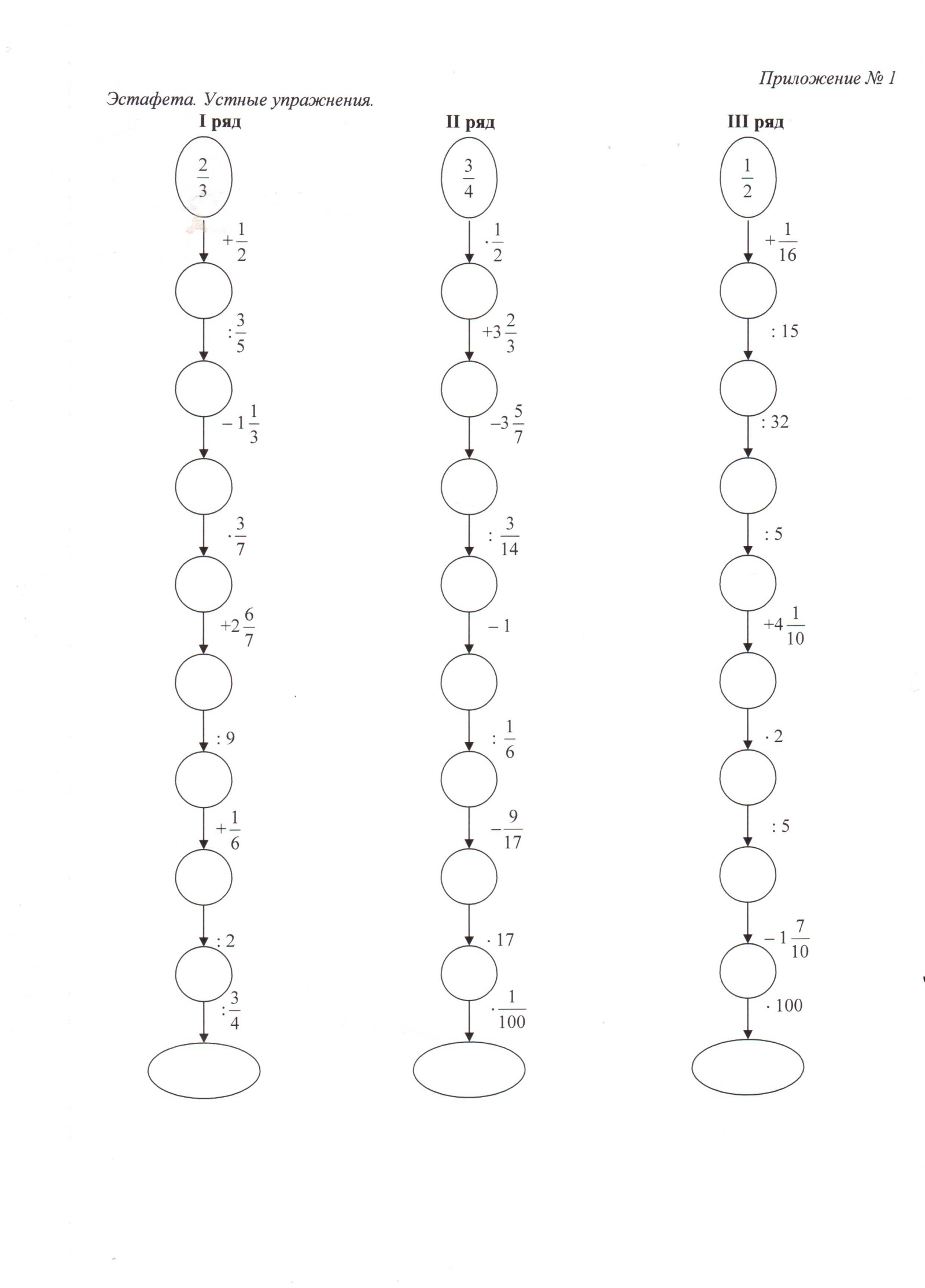 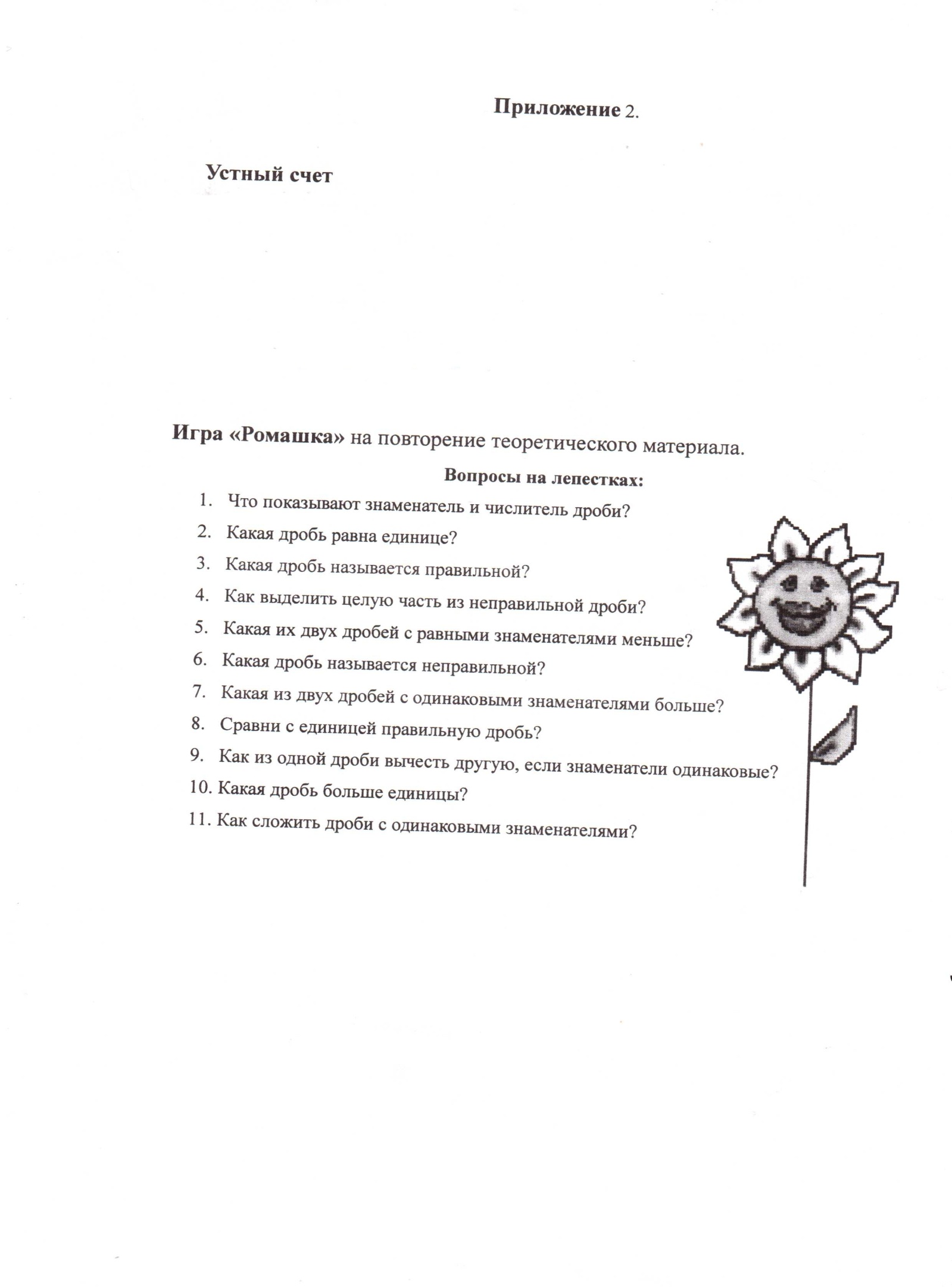 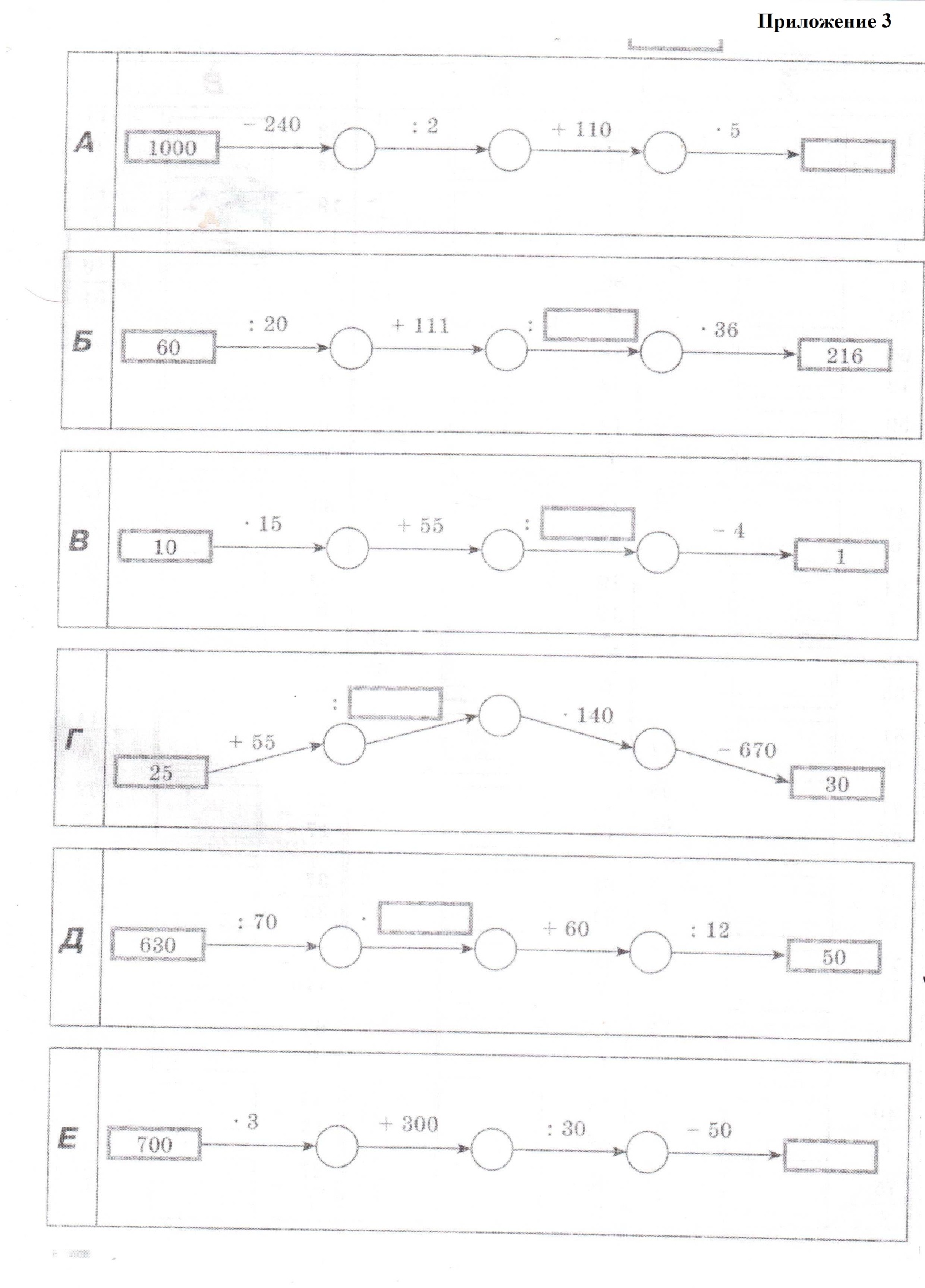 